Uma reflexão sobre a Água através da arte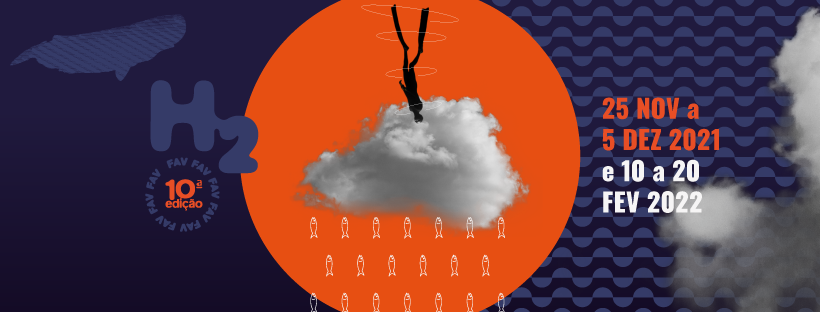 Três exposições apresentam uma reflexão sobre a Água na programação do Festival Artes VertentesConsolidado como um dos mais importantes festivais de artes integradas do país, o Festival Artes Vertentes – Festival Internacional de Artes de Tiradentes celebra a sua primeira década. Através de diferentes linguagens visuais, tais como a ilustração, o desenho, a fotografia e a instalação os artistas convidados pelo curador Luiz Gustavo Carvalho promovem uma reflexão em torno da água, mote curatorial da 10ª edição do Artes Vertentes, através de três exposições. A exposição Benjamina, de Nelson Cruz, tem como ponto de partida as árvores centenárias Ficus Benjamina, as quais foram ceifadas da paisagem belorizontina. A exposição apresenta as obras originais que deram origem ao livro homônimo, lançado em 2019 pela Editora Miguilim. O artista visual mineiro, indicado pelo Brasil para o prêmio Hans Cristian Andersen e vencedor do Prêmio Jabuti com o livro Sagatrisuinorana, utiliza papelão como suporte para as obras, promovendo também uma importante discussão sobre a reciclagem de materiais e o papel importante que a arte pode ter nesta cadeia. A segunda exposição apresenta uma instalação in situ a partir do universo de Cobra Norato, personagem folclórico que habita o imaginário dos povos dos rios brasileiros. Realizada pela ilustradora brasileira Marilda Castanha, o processo criativo envolveu também as crianças, adolescentes e adultos que participam da Ação Cultura Artes Vertentes, projeto sociocultural desenvolvido pelo Festival Artes Vertentes ao longo do ano no município. Falar sobre água através do mito de Cobra Norato é uma maneira de se dar visibilidade à riqueza da sabedoria popular e proporcionar reflexões a preservação da água. A terceira exposição Entre costas duplicadas desce um rio, apresenta obras de Demóstenes Vargas, François Andes, Guilherme Gontijo Flores, Laura Belém, Mari Mael, Marlon de Paula, Nelson Ramirez de Arellano, Pedro Motta e Rick Rodrigues. Tendo a Água como fio condutor e abordando também as relações mantidas entre o homem e a natureza, a exposição apresenta também o resultado das residências artísticas promovidas pelo Festival Artes Vertentes em 2020 e 2021. A mostra ocupa três prédios históricos do centro de Tiradentes - Sobrado Quatro Cantos (Campus Cultural UFMG), Sobrado Ramalho (IPHAN) e Museu Casa Padre Toledo, além de integrar espaços diretamente ligados ao elemento água em Tiradentes, tais como o Rio das Mortes, o Ribeiro Santo Antônio e o Chafariz São José. Desde 2012, ininterruptamente, o Festival Artes Vertentes vem apresentando uma programação artística que estimula diálogos entre as mais diversas linguagens e propõe, por meio da arte, reflexões sobre temas de relevância para a sociedade contemporânea. Nas últimas edições, cerca de 250 artistas de 33 países diferentes fizeram parte desta história. Além disso, anualmente, o Artes Vertentes homenageia artistas e personalidades de relevância para a história brasileira – Bárbara Freitag e Sérgio Paulo Rouanet dão continuidade a uma série de homenageados que inclui o pianista Nelson Freire (2012), a atriz e bailarina Dorothy Lenner (2019) e até mesmo uma homenagem póstuma à psicóloga Nise da Silveira (2016). Na sua décima edição, o Festival retoma o formato presencial e continua a trabalhar o mote curatorial Água, iniciado na sua 9ª edição, em 2020. “A água conta a nossa história, passagem entre o reino da vida e da morte, do Velho ao Novo Mundo, território que permite infinita exploração, muitas vezes carregando em si a origem da vida e podendo penetrar os mais inóspitos territórios. Nós somos água.” A edição 2020, que também já abordou o tema, permanece disponível para o público através do canal YouTUbe do festival: www.youtube.com/artesvertentes.A décima edição apresenta ainda uma intensa programação que abrange as outras linguagens artísticas que tradicionalmente integram a programação do festival – literatura, cinema, música e artes cênicas. A segunda parte da 10ª edição do Artes Vertentes  apresenta ainda o resultado das quatro residências artísticas realizadas em Tiradentes na primeira parte do festival, entre 25 de novembro e 05 de dezembro de 2021. O Festival Artes Vertentes é realizado com o patrocínio da Copasa, Usiminas, Gasmig, Minasmáquinas Mercedes-Benz e BDMG Cultural. Residências Artísticas:Com o desejo de fomentar a criação artística contemporânea como forma de manter um território vivo e de tecer diálogos entre o rico patrimônio material de Tiradentes e o patrimônio imaterial e humano existente na cidade e na região, as residências artísticas vêm se tornando um eixo curatorial fundamental na construção do Festival Artes Vertentes. A 10ª edição conta com quatro artistas residentes: Mari Mael, Marilda Castanha, Nelson Cruz e Rick Rodrigues. Durante o período de residência, realizado entre 25 de novembro e 05 de dezembro de 2021, os artistas tiveram a oportunidade de explorar as diversas relações que a água, mote curatorial da presente edição, mantém com o município de Tiradentes, envolvendo também parte da população tiradentina nos seus processos criativos. O resultado dessas residências retorna a Tiradentes, entre 10 e 20 de fevereiro de 2022, integrando as exposições de artes visuais da programação. A partir da presença da água no município de Tiradentes e na região, da rica biodiversidade ligada a este elemento, do Rio das Mortes e do simbolismo deste curso fluvial na história de Minas Gerais, estado profundamente marcado pelo extrativismo mineral, Mari Mael é convidada a criar um conjunto de obras por meio do desenho, de instalações e da cerâmica, em diálogo com o mote curatorial do Festival Artes Vertentes e com a população de Tiradentes. O resultado desse processo criativo integra a exposição Entre costas duplicadas desce um rio, apresentada no Sobrado Quatro Cantos e no Sobrado Ramalho.Dando continuidade aos dois tempos de residência artísticas realizados em novembro/dezembro de 2020 e julho de 2021, Marilda Castanha continua o processo criativo para a instalação Cobra Norato. Esse tempo de residência é também um momento importante e crucial de compartilhamento deste processo coletivo, realizado com as crianças, adolescentes e adultos de Tiradentes que participam da Ação Cultural Artes Vertentes. Debruçarmos hoje sobre o mito de Cobra Norato é não só uma forma de darmos visibilidade à riqueza da sabedoria popular, como também a de traçarmos reflexões cada vez mais urgentes sobre a água e sua respectiva preservação. O resultado dessa residência é apresentado ao público na instalação Cobra Norato, em cartaz no Centro Cultural Yves Alves.Tecendo um diálogo com os desenhos Benjamina, transformados no livro homônimo do autor (Editora Miguilim, 2019), Nelson Cruz se propôs a realizar o mapeamento das árvores existentes no município de Tiradentes, assim como a percepção dessa flora como uma grande farmácia a céu aberto. Durante o período de residência em Tiradentes, o artista mineiro tomou como ponto de partida o importante conhecimento transmitido pelos artistas viajantes naturalistas sobre a flora da região e a oralidade, integrando no seu processo criativo os adolescentes e as crianças do município de Tiradentes. A partir da presença da água no município de Tiradentes e na região, da rica biodiversidade ligada a este elemento, do Rio das Mortes e do simbolismo deste curso fluvial na história de Minas Gerais, estado profundamente marcado pelo extrativismo mineral, Rick Rodrigues é convidado a criar um conjunto de obras por meio do desenho, de instalações e do bordado, em diálogo com a população tiradentina.Serviço:Exposições:- “Benjamina”, de Nelson Cruz – Centro Cultural Yves Alves – Foyer- “Cobra Norato”, de Marilda Castanha – Centro Cultural Yves Alves – Galeria Abertura: 10 de fevereiro, às 17h00. Visitação: de 11 de fevereiro a 9 de março, de segunda a domingo, das 9h às 19h Endereço: Rua Direita, 168 – Centro – Tiradentes – MG. Telefone: (32) 3355-1604- "Entre costas duplicadas nasce um rio", de Rick Rodrigues, Mari Mael, Marlon de Paula, François Andes, Laura Belém, Demóstenes Vargas e Pedro MottaAbertura: 10 de fevereiro, às 17h00. Visitação: de 11 a 20 de fevereiro, de segunda a domingo, das 10h às 18h. Locais: 
Galeria Sobrado Ramalho – Rua Jogo de Bola, s / n - Tiradentes – MG
Sobrado Quatro Cantos – Rua Direita, 5. Tiradentes – MG. Telefone: (32) 3355 1257. Visitação: de 11 a 20 de fevereiro, de segunda a domingo, das 10h às 18h. Casa Museu Padre Toledo - Rua Padre Toledo, 190. Telefone: (32) 3355 1549. Horário: de terça a sexta, das 10h às 17h; Sábado, das 10h às 16h30; e domingo, das 9h às 15hTodas as exposições têm entrada gratuita!Mais informações no site www.artesvertentes.com. Protocolos sanitáriosTodos os protocolos sanitários contra à COVID-19 são seguidos, como a obrigatoriedade do uso de máscara, distanciamento de 1,5m, uso de álcool em gel e medição de temperatura.Assessoria de Imprensa:Bárbara Chataignier(21) 99738-1243 – bchataignier@gmail.com